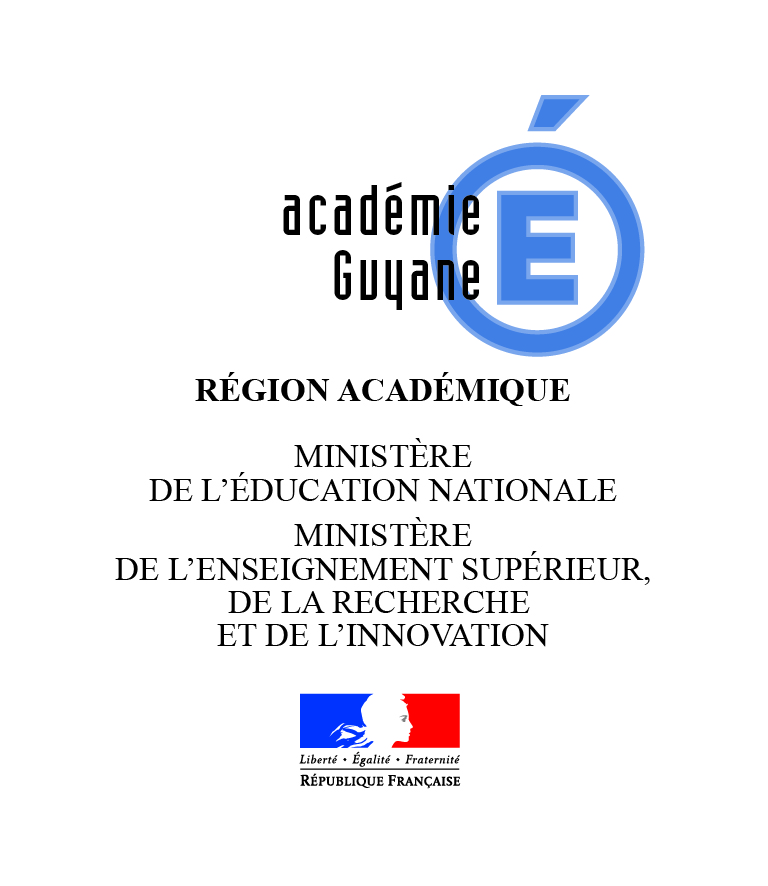 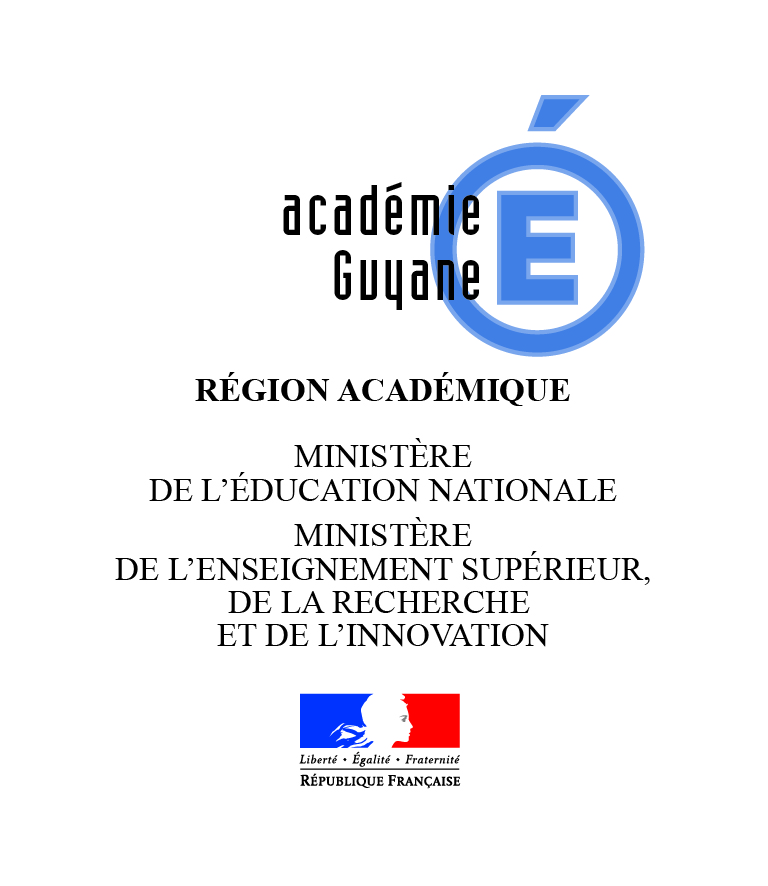 I — PARCOURS PROFESSIONNELII — PARCOURS DE FORMATION CONTINUEIII — EXPERIENCE PROFESSIONNELLE SIGNIFICATIVEVotre présentation devra montrer :• votre capacité à mettre en valeur votre identité professionnelle en dégageant les lignes forces de votre parcours ;• votre capacité à vous adapter à une diversité de publics, à des contextes scolaires et éducatifs variés ;• votre implication dans la vie de votre discipline ou spécialité et/ou dans des projets éducatifs à l’échelle de l’établissement ou de l’académie ;RAPPORT D’ACTIVITERAPPORT D’ACTIVITENom : Prénom : École de rattachement administratif : Circonscription :  DESCRIPTIF DES POSTES, EMPLOIS, MISSIONS OCCUPEESLIEU D’EXERCICEANNEES DE DEBUT ETDE FININTITULE DE LA FORMATION REÇUE,INTITULE DU TITRE OU DE LA CERTIFICATIONEVENTUELLEMENT OBTENUSDESCRIPTIFDATEDUREE